      Curriculum Vitae Full name: Dinh Thi Sen Email: sendt@ntu.edu.vn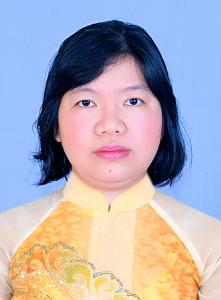 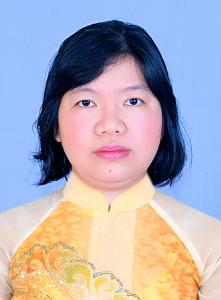 Department of Social Sciences & HumanitiesFaculty of Social Sciences and HumanitiesNha Trang University02 Nguyen Dinh Chieu St., Nha Trang City, VietnamEDUCATIONHCMC University of Education, Ho Chi Minh City, VietnamMSc. in Psychology, 2014University of Social Sciences and Humanities, Hanoi City, VietnamBachelor in Psychology, 2001RESEARCH INTERESTSBehavior psychologyStages of Development of Psychology of PeopleRESEARCH EXPERIENCETEACHING RESPONSIBILITY  Undergraduate:General psychologyCommunication skills  Graduate:PUBLICATIONS and PRESENTATIONSBooks:Tran Thi Viet Hoai, Le Thi Thanh Nga, Dinh Thi Sen, Communication Skills, Literature Publisher, Hanoi, Vietnam, 2018, ISBN: 978-604-963-306-5 Journals: Presentations: